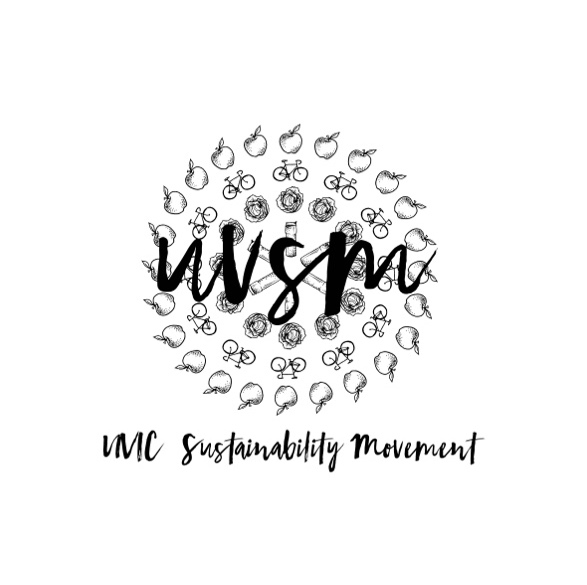 Board Meeting Agenda5:30 PMType of Meeting: Board of DirectorsLocation: Room B028, SUBMeeting Facilitator: Devon GoldieAttendance: Catie, Nicole, Joshua, Breanna, Kaia, Ryan, Josh, Jamie,Call to order – 5:33 PMAcknowledgement of Traditional Territories
Recognizing we are visitors on the traditional unceded Coast Salish territories (Lekwungen & W̱SÁNEĆ peoples)Check InProgram UpdatesFinance & GrantsSPUD Food Box / GardenDon’t Eat Red MeatEvents (Movie Nights, Workshops, etc.)Movie NightAn Inconvenient Sequel reviewDo we want to do a November movie night? Nope.Seed for January?CampaignsLove My Mug/Change the CupWhat happened at our Sunday gathering:Revised logoStickers orderedDrafted petition layoutBudget – we have about $17,000 left in our annual budget. Ozzi updateGoal level – McGill. Precedent across North America.Meeting with representatives and uni administration. Fly the Ozzi guy in from Rhode Island, NY. On November 21, 2017. Walk in. Josh will talk to NSU and Food Services.Video updateTuesday, November 21st, 2017 at 9 AM. Want it up and to the media within a week. We are diverting compostable cups from the landfill. Need hard hats and work boots for people going onto the landfill. Plexiglas art installation with all the cups in itMike the videographer is on board!Hartland wants to help usTo do:Teams:PetitionDevon, Jamie, Kaia, JoshuaWhat platform do we want to use? Change.org? LeadNow? Release with film?Business PlanJosh, BreannaPromotionDevon, Nicole, Catie, Put new stickers on current mugs – next week?Organize classroom talksSnapchatPosters?Media Release? Martlet?Can/should we co-promote Divest UVic? Support one another?VideoUVic Filming at 10:30 AM
 - Collect cups
 - Walking around campus
 - Lighter facts
 - End note shot: Rewind shot and alternatives/what we want. Reusable mugs and a call to Change the Cup!
Garbage Truck filming at 12:30 PM
 - Ryan in truck with Selfie Stick
 - Movement footage
Hartland Landfill at 1:30 PM
 - Get out of truck
 - Hard hitting factsStop motion with photos to follow garbage truckFirst shot is someone throwing a paper cup. Have you ever thought about what happens to your cup when you throw it in the garbage? End shot is same person walking past with a reusable mug.What can you do instead? You can use a reusable mug and support our cause! We are calling UVic to Change the Cup!Should let the Martlet know. Invite someone to filming.Hartland is supporting us and sponsor us.MediaSend me sustainability memesOther ideas/thoughtsAdjournment – 6:37 PM